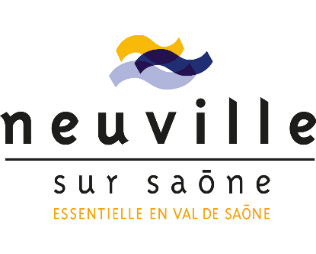 Commune de NEUVILLE SUR SAONEDemande de subvention 2023Association :………………………………….……..Pourle projet associatif 				(veuillez remplir les pages 2 à 10)un projet d’animation			(veuillez remplir les pages 2,3 et 10 et l’annexe PROJET)Dossier à envoyer de préférence par mail à vie-associative@mairie-neuvillesursaone.frou par voie postale à Mairie de Neuville-sur-SaônePôle Vie Locale et CultureHôtel de Ville, Place du 8 mai 194569250 NEUVILLE SUR SAONEavant le Vendredi 18 novembre 2022(Pour les demandes de subventions de fonctionnement)Mardi 31 janvier 2023(Pour les projets d’animation du 1er semestre 2023Vendredi 30 juin 2023(Pour les projets d’animation du 2e semestre 2023Nb : Ne seront instruits que les dossiers complets arrivés dans les délais.Aucune relance ne sera réalisée auprès des associationsL’envoi des dossiers dématérialisés est recommandé.Projet associatif (pour un projet d‘animation, veuillez utiliser l’annexe projet)Bilan 2022PartenariatPour les associations sportives : (cochez la case correspondante)TarifsPrestations en nature (à intégrer impérativement au budget prévisionnel et au compte de résultat)DéclarationJe soussigné(e), représentant(e) légal(e) de l’association, certifie sur l’honneur que l’association est régulièrement déclarée, est en règle au regard de l’ensemble des déclarations sociales et fiscales ainsi que des cotisations et paiements y correspondants, les informations du présent dossier sont exactes, notamment la mention de l’ensemble des demandes de subvention introduites auprès d’autres financeurs publics ainsi que l’approbation du budget par les instances statutaires. précise que l’aide financière, si elle est accordée, devra être versée au compte bancaire ou postal de l’association (RIB joint au dossier) Les données personnelles fournies par ce formulaire feront l’objet d’un traitement informatique par les services de la ville de Neuville-sur-Saône, dans le cadre de l’attribution des subventions et la gestion des relations entre la ville et les associations.Vous pouvez demander par écrit à la Mairie l’accès, la rectification ou l’effacement des données personnelles vous concernant, ou vous opposer à leur traitement. Vous disposez également d’un droit à la limitation du traitement de vos données. Vous disposez du droit d’introduire une réclamation auprès de l’autorité de contrôle.Le délégué à la protection des données peut être joint par mail (dpo@mairie-neuvillesursaone.fr) ou par courrier (Délégué à la protection des données – Hôtel de Ville – Place du 8 mai 1945 – 69250 Neuville-sur-Saône).A :								le :Nom :								Prénom :Signature :							Cachet :Pour compléter ce dossier, veuillez rajouterLa liste nominative des membres de votre Conseil d’Administration (si changement par rapport à la dernière demande de subvention)Le dernier bilan comptable de votre association, validé par l’AG (Si le budget est inférieur à 60.000 € : bilan simplifié contenant l’inventaire du patrimoine, les acquisitions et amortissements, dettes et créances, situation financière (comptes et livrets))Le budget prévisionnel et équilibré de la saison en cours (ou année 2023) faisant apparaître toutes les subventions demandées (commune, département, région, Etat, autres)Le compte rendu de la dernière Assemblée Générale de votre association*Un R.I.B./R.I.P.*Le dernier compte de résultat détaillé, valide par l’AG *Un exemplaire des derniers statuts de votre association si modifiés depuis votre dernière demande de subvention *Une copie de votre attestation d'assurance en état de validité pour la saison 2022/2023 ou l’année 2023 ** Ne pas fournir si ces documents ont été téléchargés sur le portail des associations du site internet de la Mairie.IdentificationIdentificationIdentificationIdentificationIdentificationIdentificationIdentificationIdentificationIdentificationIdentificationIdentificationIdentificationNom de l’association :Nom de l’association :Nom de l’association :Sigle : Sigle : Sigle : Association loi 1901 	Section ou délégation locale 	départementale Association loi 1901 	Section ou délégation locale 	départementale Association loi 1901 	Section ou délégation locale 	départementale Association loi 1901 	Section ou délégation locale 	départementale Association loi 1901 	Section ou délégation locale 	départementale Association loi 1901 	Section ou délégation locale 	départementale Association loi 1901 	Section ou délégation locale 	départementale Association loi 1901 	Section ou délégation locale 	départementale Association loi 1901 	Section ou délégation locale 	départementale Association loi 1901 	Section ou délégation locale 	départementale Association loi 1901 	Section ou délégation locale 	départementale Association loi 1901 	Section ou délégation locale 	départementale Association loi 1901 	Section ou délégation locale 	départementale Siege social : (commune)Siege social : (commune)Objet de l’association :Objet de l’association :Correspondant (personne à contacter par les services de la commune)Correspondant (personne à contacter par les services de la commune)Correspondant (personne à contacter par les services de la commune)Correspondant (personne à contacter par les services de la commune)Correspondant (personne à contacter par les services de la commune)Correspondant (personne à contacter par les services de la commune)Correspondant (personne à contacter par les services de la commune)Correspondant (personne à contacter par les services de la commune)Correspondant (personne à contacter par les services de la commune)Correspondant (personne à contacter par les services de la commune)Correspondant (personne à contacter par les services de la commune)Correspondant (personne à contacter par les services de la commune)Nom et qualité du correspondant :Nom et qualité du correspondant :Nom et qualité du correspondant :Nom et qualité du correspondant :Adresse :Téléphone :Portable :Mail :@Bureau			Bureau			Bureau			Bureau			Bureau			Bureau			Bureau			Bureau			Bureau			Bureau			Bureau			Bureau			NomNomNomPrénomPrénomAdresse Adresse Adresse Adresse TéléphoneTéléphonePrésidentPrésidentTrésorierTrésorierSecrétaireSecrétaireAssuranceAssuranceAssuranceAssuranceAssuranceAssuranceAssuranceAssuranceAssuranceAssuranceAssuranceAssuranceAvez-vous souscrit une assurance responsabilité civile ?Avez-vous souscrit une assurance responsabilité civile ?Avez-vous souscrit une assurance responsabilité civile ?Avez-vous souscrit une assurance responsabilité civile ?Avez-vous souscrit une assurance responsabilité civile ?Avez-vous souscrit une assurance responsabilité civile ?Avez-vous souscrit une assurance responsabilité civile ?Avez-vous souscrit une assurance responsabilité civile ?Avez-vous souscrit une assurance responsabilité civile ?Avez-vous souscrit une assurance responsabilité civile ?Oui 		Non Oui 		Non Oui 		Non Compagnie d’assurance et n° de police :Compagnie d’assurance et n° de police :Compagnie d’assurance et n° de police :Compagnie d’assurance et n° de police :Compagnie d’assurance et n° de police :Compagnie d’assurance et n° de police :Situation juridique et administrativeSituation juridique et administrativeSituation juridique et administrativeSituation juridique et administrativeSituation juridique et administrativeSituation juridique et administrativeSituation juridique et administrativeSituation juridique et administrativeSituation juridique et administrativeSituation juridique et administrativeSituation juridique et administrativeSituation juridique et administrativeSituation juridique et administrativeSituation juridique et administrativeSituation juridique et administrativeSituation juridique et administrativeSituation juridique et administrativeSituation juridique et administrativeSituation juridique et administrativeSituation juridique et administrativeSituation juridique et administrativeSituation juridique et administrativeSituation juridique et administrativeSituation juridique et administrativeSituation juridique et administrativeSituation juridique et administrativeSituation juridique et administrativeSituation juridique et administrativeAssociation déclarée à la Préfecture de :(veuillez indiquer le n° du  département)Association déclarée à la Préfecture de :(veuillez indiquer le n° du  département)Association déclarée à la Préfecture de :(veuillez indiquer le n° du  département)Association déclarée à la Préfecture de :(veuillez indiquer le n° du  département)Association déclarée à la Préfecture de :(veuillez indiquer le n° du  département)Association déclarée à la Préfecture de :(veuillez indiquer le n° du  département)Association déclarée à la Préfecture de :(veuillez indiquer le n° du  département)Le :(date)Le :(date)Le :(date)Sous le n°Publication au JO le :Publication au JO le :Publication au JO le :Publication au JO le :Publication au JO le :Publication au JO le :Publication au JO le :Publication au JO le :Publication au JO le :Publication au JO le :Publication au JO le :Publication au JO le :Agréée ou affiliée à une fédération ?Agréée ou affiliée à une fédération ?Agréée ou affiliée à une fédération ?Agréée ou affiliée à une fédération ?Agréée ou affiliée à une fédération ?Agréée ou affiliée à une fédération ?Agréée ou affiliée à une fédération ?Oui 	 Non Oui 	 Non Oui 	 Non Oui 	 Non Oui 	 Non Oui 	 Non Oui 	 Non Oui 	 Non Oui 	 Non Si oui, veuillez préciser :Si oui, veuillez préciser :Si oui, veuillez préciser :Si oui, veuillez préciser :Si oui, veuillez préciser :Si oui, veuillez préciser :Si oui, veuillez préciser :Si oui, veuillez préciser :Si oui, veuillez préciser :Si oui, veuillez préciser :Si oui, veuillez préciser :Si oui, veuillez préciser :Agréments ?Agréments ?Oui 	 Non Oui 	 Non Oui 	 Non Si oui, veuillez préciser l’organisme, n° et date:Si oui, veuillez préciser l’organisme, n° et date:Si oui, veuillez préciser l’organisme, n° et date:Si oui, veuillez préciser l’organisme, n° et date:Si oui, veuillez préciser l’organisme, n° et date:Si oui, veuillez préciser l’organisme, n° et date:Si oui, veuillez préciser l’organisme, n° et date:Si oui, veuillez préciser l’organisme, n° et date:Si oui, veuillez préciser l’organisme, n° et date:Si oui, veuillez préciser l’organisme, n° et date:Si oui, veuillez préciser l’organisme, n° et date:Si oui, veuillez préciser l’organisme, n° et date:Si oui, veuillez préciser l’organisme, n° et date:Si oui, veuillez préciser l’organisme, n° et date:Si oui, veuillez préciser l’organisme, n° et date:Si oui, veuillez préciser l’organisme, n° et date:Si oui, veuillez préciser l’organisme, n° et date:Si oui, veuillez préciser l’organisme, n° et date:Si oui, veuillez préciser l’organisme, n° et date:Si oui, veuillez préciser l’organisme, n° et date:Si oui, veuillez préciser l’organisme, n° et date:Si oui, veuillez préciser l’organisme, n° et date:Si oui, veuillez préciser l’organisme, n° et date:Code SIRET : Code SIRET : Code APE : Code APE : Code APE : Code APE : Code APE : Code APE : Code APE : Code APE : Code APE : Code APE : Vie associativeVie associativeVie associativeVie associativeVie associativeVie associativeVie associativeVie associativeVie associativeVie associativeVie associativeVie associativeVie associativeVie associativeVie associativeVie associativeVie associativeVie associativeVie associativeVie associativeVie associativeVie associativeVie associativeVie associativeVie associativeVie associativeVie associativeVie associativeNombre total d'adhérents (personnes physiques, de droit, d'honneur) :Nombre total d'adhérents (personnes physiques, de droit, d'honneur) :Nombre total d'adhérents (personnes physiques, de droit, d'honneur) :Nombre total d'adhérents (personnes physiques, de droit, d'honneur) :Nombre total d'adhérents (personnes physiques, de droit, d'honneur) :Nombre total d'adhérents (personnes physiques, de droit, d'honneur) :Nombre total d'adhérents (personnes physiques, de droit, d'honneur) :Nombre total d'adhérents (personnes physiques, de droit, d'honneur) :Nombre total d'adhérents (personnes physiques, de droit, d'honneur) :Nombre total d'adhérents (personnes physiques, de droit, d'honneur) :Nombre total d'adhérents (personnes physiques, de droit, d'honneur) :Nombre total d'adhérents (personnes physiques, de droit, d'honneur) :Nombre total d'adhérents (personnes physiques, de droit, d'honneur) :Nombre total d'adhérents (personnes physiques, de droit, d'honneur) :Nombre total d'adhérents (personnes physiques, de droit, d'honneur) :Nombre total d'adhérents (personnes physiques, de droit, d'honneur) :Nombre total d'adhérents (personnes physiques, de droit, d'honneur) :Nombre total d'adhérents (personnes physiques, de droit, d'honneur) :Nombre total d'adhérents (personnes physiques, de droit, d'honneur) :Nombre total d'adhérents (personnes physiques, de droit, d'honneur) :Nombre total d'adhérents (personnes physiques, de droit, d'honneur) :Date de la dernière…Date de la dernière…Date de la dernière…Date de la dernière……AG ordinaire …AG ordinaire …AG ordinaire …AG ordinaire …AG extraordinaire :…AG extraordinaire :…AG extraordinaire :…AG extraordinaire :…AG extraordinaire :…AG extraordinaire :…AG extraordinaire :…AG extraordinaire :Nombre de membres présents ou représentés à la dernière AG :Nombre de membres présents ou représentés à la dernière AG :Nombre de membres présents ou représentés à la dernière AG :Nombre de membres présents ou représentés à la dernière AG :Nombre de membres présents ou représentés à la dernière AG :Nombre de membres présents ou représentés à la dernière AG :Nombre de membres présents ou représentés à la dernière AG :Nombre de membres présents ou représentés à la dernière AG :Nombre de membres présents ou représentés à la dernière AG :Nombre de membres présents ou représentés à la dernière AG :Nombre de membres présents ou représentés à la dernière AG :Nombre de membres présents ou représentés à la dernière AG :Fréquence des réunionsFréquence des réunionsFréquence des réunions..du CA  par an ..du CA  par an ..du CA  par an ..du CA  par an ..du CA  par an ..du CA  par an ..du Bureau par an :..du Bureau par an :..du Bureau par an :..du Bureau par an :..du Bureau par an :..du Bureau par an :..du Bureau par an :Nombre de bénévoles actifs : Nombre de bénévoles actifs : Nombre de bénévoles actifs : Nombre de bénévoles actifs : Nombre de bénévoles actifs : Nombre de bénévoles actifs : Nombre de journées de bénévolat :Nombre de journées de bénévolat :Nombre de journées de bénévolat :Nombre de journées de bénévolat :Nombre de journées de bénévolat :Nombre de journées de bénévolat :Nombre de journées de bénévolat :Nombre de journées de bénévolat :Nombre de journées de bénévolat :Nombre de journées de bénévolat :Nombre de journées de bénévolat :Nombre de journées de bénévolat :Nombre de journées de bénévolat :Nombre de journées de bénévolat :Nombre de journées de bénévolat :Nombre de journées de bénévolat :Nombre de journées de bénévolat :Nombre de salariés en équivalent temps plein :Nombre de salariés en équivalent temps plein :Nombre de salariés en équivalent temps plein :Nombre de salariés en équivalent temps plein :Nombre de salariés en équivalent temps plein :Nombre de salariés en équivalent temps plein :Nombre de salariés en équivalent temps plein :Nombre de salariés en équivalent temps plein :Nombre de salariés en équivalent temps plein :Nombre de salariés en équivalent temps plein :Nombre de salariés en équivalent temps plein :Permanents : Permanents : Permanents : Permanents : Permanents : Permanents : Permanents : Vacataires : Vacataires : Vacataires : Vacataires : Vacataires : RémunérationsRémunérationsRémunérationsRémunérationsRémunérationsRémunérationsRémunérationsRémunérationsRémunérationsRémunérationsRémunérationsRémunérationsRémunérationsRémunérationsRémunérationsRémunérationsRémunérationsRémunérationsRémunérationsRémunérationsRémunérationsRémunérationsRémunérationsRémunérationsRémunérationsRémunérationsRémunérationsRémunérationsLes membres du CA perçoivent-ils une rémunération/une indemnité ?  Oui	 NonLes membres du CA perçoivent-ils une rémunération/une indemnité ?  Oui	 NonLes membres du CA perçoivent-ils une rémunération/une indemnité ?  Oui	 NonLes membres du CA perçoivent-ils une rémunération/une indemnité ?  Oui	 NonLes membres du CA perçoivent-ils une rémunération/une indemnité ?  Oui	 NonLes membres du CA perçoivent-ils une rémunération/une indemnité ?  Oui	 NonLes membres du CA perçoivent-ils une rémunération/une indemnité ?  Oui	 NonLes membres du CA perçoivent-ils une rémunération/une indemnité ?  Oui	 NonLes membres du CA perçoivent-ils une rémunération/une indemnité ?  Oui	 NonLes membres du CA perçoivent-ils une rémunération/une indemnité ?  Oui	 NonLes membres du CA perçoivent-ils une rémunération/une indemnité ?  Oui	 NonLes membres du CA perçoivent-ils une rémunération/une indemnité ?  Oui	 NonLes membres du CA perçoivent-ils une rémunération/une indemnité ?  Oui	 NonLes membres du CA perçoivent-ils une rémunération/une indemnité ?  Oui	 NonLes membres du CA perçoivent-ils une rémunération/une indemnité ?  Oui	 NonLes membres du CA perçoivent-ils une rémunération/une indemnité ?  Oui	 NonLes membres du CA perçoivent-ils une rémunération/une indemnité ?  Oui	 NonLes membres du CA perçoivent-ils une rémunération/une indemnité ?  Oui	 NonLes membres du CA perçoivent-ils une rémunération/une indemnité ?  Oui	 NonLes membres du CA perçoivent-ils une rémunération/une indemnité ?  Oui	 NonLes membres du CA perçoivent-ils une rémunération/une indemnité ?  Oui	 NonLes membres du CA perçoivent-ils une rémunération/une indemnité ?  Oui	 NonLes membres du CA perçoivent-ils une rémunération/une indemnité ?  Oui	 NonLes membres du CA perçoivent-ils une rémunération/une indemnité ?  Oui	 NonLes membres du CA perçoivent-ils une rémunération/une indemnité ?  Oui	 NonLes membres du CA perçoivent-ils une rémunération/une indemnité ?  Oui	 NonLes membres du CA perçoivent-ils une rémunération/une indemnité ?  Oui	 NonLes membres du CA perçoivent-ils une rémunération/une indemnité ?  Oui	 NonSi oui, veuillez préciser :Si oui, veuillez préciser :Si oui, veuillez préciser :Si oui, veuillez préciser :Si oui, veuillez préciser :Si oui, veuillez préciser :Si oui, veuillez préciser :Si oui, veuillez préciser :Si oui, veuillez préciser :Si oui, veuillez préciser :Si oui, veuillez préciser :Si oui, veuillez préciser :Si oui, veuillez préciser :Si oui, veuillez préciser :Si oui, veuillez préciser :Si oui, veuillez préciser :Si oui, veuillez préciser :Si oui, veuillez préciser :Si oui, veuillez préciser :Si oui, veuillez préciser :Si oui, veuillez préciser :Si oui, veuillez préciser :Si oui, veuillez préciser :Si oui, veuillez préciser :Si oui, veuillez préciser :Si oui, veuillez préciser :Si oui, veuillez préciser :Si oui, veuillez préciser :Président :Président :Président :Président :Président :Président :Président :Président :Président :Président :Président :Président :Président :Président : € € € € € € € € € € € € € €Secrétaire :Secrétaire :Secrétaire :Secrétaire :Secrétaire :Secrétaire :Secrétaire :Secrétaire :Secrétaire :Secrétaire :Secrétaire :Secrétaire :Secrétaire :Secrétaire : € € € € € € € € € € € € € €Trésorier :Trésorier :Trésorier :Trésorier :Trésorier :Trésorier :Trésorier :Trésorier :Trésorier :Trésorier :Trésorier :Trésorier :Trésorier :Trésorier : € € € € € € € € € € € € € €Les 5 plus hautes rémunérations annuelles versées par l'association :Les 5 plus hautes rémunérations annuelles versées par l'association :Les 5 plus hautes rémunérations annuelles versées par l'association :Les 5 plus hautes rémunérations annuelles versées par l'association :Les 5 plus hautes rémunérations annuelles versées par l'association :Les 5 plus hautes rémunérations annuelles versées par l'association :Les 5 plus hautes rémunérations annuelles versées par l'association :Les 5 plus hautes rémunérations annuelles versées par l'association :Les 5 plus hautes rémunérations annuelles versées par l'association :Les 5 plus hautes rémunérations annuelles versées par l'association :Les 5 plus hautes rémunérations annuelles versées par l'association :Les 5 plus hautes rémunérations annuelles versées par l'association :Les 5 plus hautes rémunérations annuelles versées par l'association :Les 5 plus hautes rémunérations annuelles versées par l'association :Les 5 plus hautes rémunérations annuelles versées par l'association :Les 5 plus hautes rémunérations annuelles versées par l'association :Les 5 plus hautes rémunérations annuelles versées par l'association :Les 5 plus hautes rémunérations annuelles versées par l'association :Les 5 plus hautes rémunérations annuelles versées par l'association :Les 5 plus hautes rémunérations annuelles versées par l'association :Les 5 plus hautes rémunérations annuelles versées par l'association :Les 5 plus hautes rémunérations annuelles versées par l'association :Les 5 plus hautes rémunérations annuelles versées par l'association :Les 5 plus hautes rémunérations annuelles versées par l'association :Les 5 plus hautes rémunérations annuelles versées par l'association :Les 5 plus hautes rémunérations annuelles versées par l'association :Les 5 plus hautes rémunérations annuelles versées par l'association :Les 5 plus hautes rémunérations annuelles versées par l'association :Titre/fonctionTitre/fonctionTitre/fonctionTitre/fonctionTitre/fonctionTitre/fonctionTitre/fonctionTitre/fonctionTitre/fonctionTitre/fonctionTitre/fonctionTitre/fonctionTitre/fonctionTitre/fonctionTitre/fonctionTitre/fonctionTitre/fonctionTitre/fonctionTitre/fonctionTitre/fonctionTitre/fonctionTitre/fonctionSalaire brut mensuelSalaire brut mensuelSalaire brut mensuelNd d’heures/semaineNd d’heures/semaineNd d’heures/semaineMontant de la subvention demandée :Montant de la subvention demandée :	 					€	 					€S’agit-il S’agit-il S’agit-il d’une première demande ?	 d’une reconduction ?		 Montant de subvention attribuée en 2022 : Montant de subvention attribuée en 2022 : Montant de subvention attribuée en 2022 : La subvention attribuée en 2021 a-t-elle été dépensée entièrement (pas d’excédent au compte de résultat) ?La subvention attribuée en 2021 a-t-elle été dépensée entièrement (pas d’excédent au compte de résultat) ?La subvention attribuée en 2021 a-t-elle été dépensée entièrement (pas d’excédent au compte de résultat) ? Oui		 NonAu cas où la demande est supérieure à l’aide attribuée l’année dernière, comment justifiez-vous cette augmentation ?Au cas où la demande est supérieure à l’aide attribuée l’année dernière, comment justifiez-vous cette augmentation ?Au cas où la demande est supérieure à l’aide attribuée l’année dernière, comment justifiez-vous cette augmentation ?Contenu du projet associatif en 2023(merci de fournir toutes pièces permettant d’appréhender le projet associatif)Objectifs à atteindre :Méthodes d’évaluation :Points forts, points faibles du projet, difficultés rencontrées, Impacts et retombées …Objectifs atteints ?Oui 		Non 	Partiellement Précisez :Quels sont vos partenaires principaux ?Pour exercer vos activitésPour exercer vos activitésPour financer vos activitésPartenaires administratifsQuels sont vos partenaires principaux ?1.Quels sont vos partenaires principaux ?2.Quels sont vos partenaires principaux ?3.Participeriez-vous aux manifestations organisées dans la commune ?(Saucona Raid, fête nationale, fête de la musique, 8 décembre…)Oui 		Non Participeriez-vous aux manifestations organisées dans la commune ?(Saucona Raid, fête nationale, fête de la musique, 8 décembre…)Oui 		Non Participeriez-vous aux manifestations organisées dans la commune ?(Saucona Raid, fête nationale, fête de la musique, 8 décembre…)Oui 		Non Si oui, lesquelles et comment ?Si oui, lesquelles et comment ?Si oui, lesquelles et comment ?Public TOTALTOTALmasculinmasculindont neuvillois dont neuvillois fémininfémininfémininféminindont neuvilloisesNombre d’adhérents, membres actifs ou licenciés ADULTESNombre d’adhérents, membres actifs ou licenciés ADULTESNombre d’adhérents, membres actifs ou licenciés ADULTESNombre d’adhérents, membres actifs ou licenciés MOINS DE 18 ANSNombre d’adhérents, membres actifs ou licenciés MOINS DE 18 ANSNombre d’adhérents, membres actifs ou licenciés MOINS DE 18 ANSTOTALTOTALTOTALRépartition des < 18 ansRépartition des < 18 ansTOTALTOTALmasculinmasculinfémininfémininRépartition des < 18 ansRépartition des < 18 ans3-6 ansRépartition des < 18 ansRépartition des < 18 ans7-11 ansRépartition des < 18 ansRépartition des < 18 ans12-15ansRépartition des < 18 ansRépartition des < 18 ans16-18ansNombre d’équipes / individuels en compétition ADULTESNombre d’équipes / individuels en compétition - 18 ansCombien d’équipes évoluent au niveau régional ou national ?Domiciliation des neuvillois de -18 ansQuartier Politique de la VilleAutres quartiersFillesGarçonsProposez-vous des activités pour les -18 ans pendant les vacances scolaires ?Si oui, précisez :Si oui, précisez :Toussaint	Noël		Hiver		Pâques		Eté					Non Si oui, précisez :Si oui, précisez :Domiciliation des adhérents, membres actifs ou licenciés hors Neuville (Veuillez indiquer les 3 communes les plus représentées parmi vos adhérents et le nombre d’adhérents correspondant)Domiciliation des adhérents, membres actifs ou licenciés hors Neuville (Veuillez indiquer les 3 communes les plus représentées parmi vos adhérents et le nombre d’adhérents correspondant)Domiciliation des adhérents, membres actifs ou licenciés hors Neuville (Veuillez indiquer les 3 communes les plus représentées parmi vos adhérents et le nombre d’adhérents correspondant)Avez-vous une liste d’attente ?	Oui	NonAdhésion(pour être membre de l’association)		€/an		€/an		€/an		€/an		€/anCotisations(pour participer aux activités)Plein tarifPlein tarifPlein tarifPlein tarifPlein tarifCotisations(pour participer aux activités)NeuvilloisNeuvilloisExtérieursCotisations(pour participer aux activités)- 18 ans- 18 ansCotisations(pour participer aux activités)+ 18 ans+ 18 ansCotisations(pour participer aux activités)Tarifs dégressifs Tarifs dégressifs Tarifs dégressifs Tarifs dégressifs Tarifs dégressifs Cotisations(pour participer aux activités)2ème enfant2ème enfantCotisations(pour participer aux activités)3ème enfant et +3ème enfant et +Cotisations(pour participer aux activités)Quotient familial Quotient familial Quotient familial Oui 		Non Oui 		Non Cotisations(pour participer aux activités)Multi-activitéMulti-activitéCotisations(pour participer aux activités)AutresAutresProposez-vous des essais gratuits ?Proposez-vous des essais gratuits ?Oui 		Non Oui 		Non Oui 		Non Oui 		Non …des stages de découverte ?…des stages de découverte ?Oui 		Non Oui 		Non Oui 		Non Oui 		Non Montant des cotisations versées à la Fédération de tutelle (le cas échéant) Montant des cotisations versées à la Fédération de tutelle (le cas échéant) Montant des cotisations versées à la Fédération de tutelle (le cas échéant) Montant des cotisations versées à la Fédération de tutelle (le cas échéant)           €          €QualificationsQualificationsCette rubrique ne concerne que les associations ayant du personnel rémunéré ou indemnisé.NombreNombreDont bénévolesQualité ou fonctionQualité ou fonctionQualificationQualificationH/semaineDirigeants (directeurs, responsables de secteurs etc.)………………Encadrants (d’ activités) (animateurs, éducateurs etc.)…………………………Personnel technique ou administratif…………………………LocauxLocauxLocauxLocauxLes locaux d’activités sont-ilsmis à disposition de manière permanente par la Commune ?		 mis à disposition par un autre organisme ?				propriété de l’association ?						loués ?								Les locaux d’activités sont-ilsmis à disposition de manière permanente par la Commune ?		 mis à disposition par un autre organisme ?				propriété de l’association ?						loués ?								Les locaux d’activités sont-ilsmis à disposition de manière permanente par la Commune ?		 mis à disposition par un autre organisme ?				propriété de l’association ?						loués ?								Les locaux d’activités sont-ilsmis à disposition de manière permanente par la Commune ?		 mis à disposition par un autre organisme ?				propriété de l’association ?						loués ?								Quels équipements municipaux votre association utilise-t-elle et combien d’heures par semaine ?Quels équipements municipaux votre association utilise-t-elle et combien d’heures par semaine ?Quels équipements municipaux votre association utilise-t-elle et combien d’heures par semaine ?Quels équipements municipaux votre association utilise-t-elle et combien d’heures par semaine ?Salle de la Poste		 	h/semSalle Curie			 	h/semSalle de proximité Bony	 	h/semSalle Aventurière		 	h/semSalle Lucie Guimet		 	h/semSalle Margerand A		 	h/semSalle Margerand B		 	h/semBoulodrome			 	h/semDojo					h/semStade, terrain synthétique		 	h/semStade, terrain d’honneur		 	h/semStade Bellegarde			 	h/semCOSEC omnisports			 	h/semCOSEC gymnastique		 	h/semAutre				 	h/semBoulodrome			 	h/semDojo					h/semStade, terrain synthétique		 	h/semStade, terrain d’honneur		 	h/semStade Bellegarde			 	h/semCOSEC omnisports			 	h/semCOSEC gymnastique		 	h/semAutre				 	h/semBoulodrome			 	h/semDojo					h/semStade, terrain synthétique		 	h/semStade, terrain d’honneur		 	h/semStade Bellegarde			 	h/semCOSEC omnisports			 	h/semCOSEC gymnastique		 	h/semAutre				 	h/semGymnase Rosa Parks, grande salle		 	h/semGymnase Rosa Parks, petite salle 		 	h/sem(Equipement intercommunal)Gymnase Rosa Parks, grande salle		 	h/semGymnase Rosa Parks, petite salle 		 	h/sem(Equipement intercommunal)Gymnase Rosa Parks, grande salle		 	h/semGymnase Rosa Parks, petite salle 		 	h/sem(Equipement intercommunal)Gymnase Rosa Parks, grande salle		 	h/semGymnase Rosa Parks, petite salle 		 	h/sem(Equipement intercommunal)Fluides et matérielFluides et matérielFluides et matérielFluides et matérielLes dépenses suivantes sont à la charge de Les dépenses suivantes sont à la charge de la communel’associationVotre association utilisera-t-elle du mobilier ou du matériel communal de manière permanente en 2023?Votre association utilisera-t-elle du mobilier ou du matériel communal de manière permanente en 2023?Oui 		Non Oui 		Non Votre association utilisera-t-elle du mobilier ou du matériel communal de manière permanente en 2023?Votre association utilisera-t-elle du mobilier ou du matériel communal de manière permanente en 2023?Matériel bureau / informatique		Matériel de transport			Mobilier				divers (à préciser)			Matériel bureau / informatique		Matériel de transport			Mobilier				divers (à préciser)			Votre association utilisera-t-elle du mobilier ou du matériel communal de manière ponctuelle en 2023?Votre association utilisera-t-elle du mobilier ou du matériel communal de manière ponctuelle en 2023?Oui 		Non Oui 		Non Votre association utilisera-t-elle du mobilier ou du matériel communal de manière ponctuelle en 2023?Votre association utilisera-t-elle du mobilier ou du matériel communal de manière ponctuelle en 2023?Si oui, nombre d’évènements nécessitant du matériel municipal :Si oui, nombre d’évènements nécessitant du matériel municipal :